MINUTES 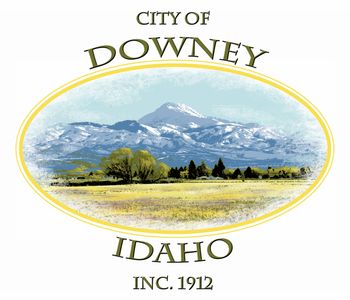 REGULAR MEETINGDOWNEY CITY COUNCILTUESDAY, JULY 13, 20217:00 PMATTENDANCE: Mayor Rex Nielsen, Grant Johnson, John Hyde, Bonnie Hill, Tony Hancock, Selena Guthrie, Gary Barnes PATRONS- Officer Mike Jons, Lousie Cumming, Barbara Hill and August Star CALL TO ORDER: Mayor Nielsen called the meeting to order and welcomed those attending the meeting. Selena Guthrie offered the invocation and led the group in the Pledge of Allegiance. ACTION ITEM - Consider Approval of the AgendaBonnie Hill made the motion to approve the agenda, seconded by Grant Johnson, all voted aye, motion carried. ACTION ITEM - CONSENT AGENDAThe following business items may be approved by one motion and a vote.  If any one member of the Council so desires, any matter listed can be moved to a separate agenda item. Council Minutes – June 8,2021Council Minutes- June 21, 2021Accounts Payable – July 2021Bonnie Hill made the motion to approve the Consent Agenda, seconded by Grant Johnson, all voted aye, motion carried. Law EnforcementOfficer Jon’s reported the Bannock County Sheriff’s Department is scheduled to assist the City if the cleanup efforts at Lothrop’s Nuisance Property. The City Council stressed that we still have youth speeding in town. Officer Jon’s informed the City Council that the County is aware of the situation and it on the lookout. ACTION ITEM- Consider approval of a Grant Sponsorship for the behalf of the Portneuf Marsh Valley Canal Company, funding through Natural Resources Conservation ServiceChad brown spoke to the Council about a grant opportunity that is assisting the Portneuf  Marsh Valley Canal Company. (PMVCC) The portion of the grant that the City of Downey could benefit from is the flood control aspect. The funding is through the Natural Resources Conservation Service (NRCS). The PMVCC has asked Chad Brown,  to speak to the council and explain the funding and potential project that they are hoping to perform with the grant money. PMVCC would like the City of Downey to be a sponsor of the project. The sponsorship will not require any financial resources, only a letter of support. Bonnie Hill made the motion to approve The City of Downey grant sponsorship for the behalf of the Portneuf Marsh Valley Canal Company, funding through Natural Resources Conservation Service, seconded by Grant Johnson, Bonnie, Gary, and Grant voted aye, motion carried. John excused himself from the motion ACTION ITEM- Consider approval of completing the last three sections of the exterior of the City BuildingBonnie Hill made the motion to table the motion until the 2022 budget is available, seconded by John Hyde, all voted aye, motion carried. ACTION ITEM- Consider approval of donation to the Bannock County Fair Market Animal Sale (Ace and Rietta Call) Bonnie Hill made the motion to approve donate a hundred dollars to the Bannock County Fair Market Animal Sale (Ace and Rietta Call), seconded by Gary Barnes, Bonnie, John, and Gary voted, Grant excused himself from the motionACTION ITEM- Negotiate Downey’s law Contract and Code Enforcement Officer ContractsBonnie Hill made a motion to approve to budget the same amount as the City approved last year for the City’s law contract. The negotiations will be tabled for Downey’s law contract and code enforcement officer, seconded by Gary Barnes, all voted aye, motion carried. ACTION ITEM- Consider approval of Financial Options with Idaho Central Credit Union  Bonnie Hill made the motion to approve investing $500,000 dollars in certificate of deposits with Idaho Central Credit Union. Four CD’s will be set up, with the following amounts $250,000, $150,000, $50,000, $50,000 seconded by John Hyde, Bonnie, John, and Gary voted, Grant and Rex excused themselves from the motionRex wanted it on the record, he disagrees with the motion. Comments from the audience on Agenda items onlyNo comments at this time. . REPORTSTony HancockSpring Flow- 220 Gallons, the well is running. They were able to chip seal .92 miles this year. Next year he plans to work with the Highway District to chip the City’s side of the old Malad highway. Tony also plans to chip seal main street. Discussion on chip sealing the airport were discussed.  The seepage test is complete on both lagoons. Tony and Matt have a wastewater training coming up. They have also taken a water sample for reviewal. Selena GuthrieThe City Attorney has gone above and beyond for the city, working on the Lothrop situation. He has drafted letters on his vacation time to make the deadlines we needed. Don Fuller is scheduled and ready to clean the property up. Selena volunteered her property to store the equipment at night. July 15, 2021 is the scheduled date for cleanup. The Sheriff’s department is also scheduled to be assistants. Patt Lothrop called the City’s Attorney upset, stating he has been working hard and has not had enough time to cleanup. The Attorney stated we have given him over a year for cleanup and the time has come. The City Auditor is scheduled for July 20 and 21, 2021. 2021 ICCTFOA Institute registration is open, Selena will signup the new City Clerk. Kylie and Selena have been researching grants. Selena has called the Idaho State Historical Society for a grant opportunity on the behalf of the Pioneer cabin at the city park. LHTAC also has a couple of grant opportunities available. Quarterly reports are due. Budget information will be reviewed with the Auditor. The Insurances numbers and the information from the County should be in at the end of the month. Selena has requested a special meeting to review the city budget on July 26, 2021, at 7pm. Selena thanked the City Council for the wonderful opportunity to serve the City of Downey the last four years. The City Council has been an honor to work with. Selena will end working with the City of Downey the end of the month. Interviews and training will take place. Gary BarnesGary thanked Selena for all she did. He also complimented the city staff. They are the face of the community, and they go above the call of duty. Gary thanked the audience for attending the meeting and extended he is appreciation towards the city council. Bonnie HillBonnie Hill complimented the city staff. Bonnie is working on the flood plain and she would like to see the City of Downey have an emergency plan in place. John Hyde- John Hyde thanked Selena in her efforts at the city office. Grant JohnsonGrant Johnson complimented the City Staff. Grant also asked if the city needed to do anything for the Bannock County Fair. Discussion took place regarding entering the Downey parade. Discussion will take place again at the special meeting. Mayor Rex NielsenRex Nielsen complimented the city staff. ACTION ITEM - Adjournment John Hyde made the motion to adjourn at 8:26 pm, seconded by Bonnie Hill all voted aye, motion carried. APPROVED__________________________________ Rex Nielsen, MayorAttest_____________________________ Selena Guthrie, City Clerk